Дело № 5-289-0201/2024ПОСТАНОВЛЕНИЕпо делу об административном правонарушении14 мая 2024 года				    	                                                гп. ИгримМировой судья судебного участка № 2 Березовского судебного района Ханты-Мансийского автономного округа - Югры исполняющий обязанности мирового судьи судебного участка№1 Березовского судебного района Ханты-Мансийского автономного округа-Югры Сафин Р.Ф., рассмотрев дело об административном правонарушении, предусмотренном ч. 2 ст. 20.7 Кодекса РФ об административных правонарушениях, в отношении юридического лица администрации Березовского района, находящегося по адресу ул. Астраханцева д.54, пгт.Березово, ХМАО-Югра, ИНН 8613002594, КПП 861301001, ОГРН 1028601579775 дата регистрации 19.12.1997 года, ранее не привлекавшегося к административной ответственности за совершение однородных правонарушений,установил:В период времени с 04.04.2024 года по 08.04.2024 года в ходе проведения внеплановой выездной проверки установлено, что администрация Березовского района расположенная по адресу: *в нарушение ФЗ от 12.02.1998г. №28-ФЗ «О гражданской обороне»,   Положения о гражданской обороне в Российской Федерации, утвержденного постановлением Правительства Российской Федерации от 26.11.2007г. № 804, Положения об организации обучения населения в области гражданской обороны, утвержденного постановлением Правительства Российской Федерации от 02.11.2000г. №841, Положения о накоплении, хранении и использовании в целях гражданской обороны запасов материально-технических, продовольственных, и иных средств, утверждённого Постановлением Правительства РФ № 379 от 27.04.2000 г; Положения об организации и ведении гражданской обороны в муниципальных образованиях и организациях, утверждённого приказом МЧС РФ от 14.11.2008г. не выполнила установленных федеральными законами и иными нормативными правовыми актами Российской Федерации требований и мероприятий в области гражданской обороны,  а именно:  Контролируемым лицом не проводятся запланированные учения и тренировки по гражданской обороне, в нарушение п. 2 ст. 8 Федерального закона от 18.02.1998г. № 28- ФЗ «О гражданской обороне»; п. 15.1 Положения об организации и ведении гражданской обороны в муниципальных образованиях и организациях, утвержденного приказом МЧС РФ от 14.11.2008 № 687; пп. «в» п. 5 Положения о подготовки населения в области «гражданской обороны, утв. Постановлением Правительства РФ от 2 ноября 2000 № 841.2. Контролируемым лицом не проводится подготовка (обучение) населения (не работающего) в области гражданской обороны, в нарушение п. 2 ст. 8 Федерального закона от 18.02.1998г. № 28ФЗ «О гражданской обороне»; п. 15.1 Положения об организации и ведении гражданской обороны в муниципальных образованиях и организациях, утвержденного приказом МЧС РФ от 14.11.2008 № 687; пп. «в» п. 5 Положения о подготовки населения в области гражданской обороны, утв. Постановлением Правительства РФ от 2 ноября 2000 № 841.3. Не в полном объеме оснащаются созданные учебно-консультационные пункты по гражданской обороне материально-технической базой (литература, плакаты ит.п.), в нарушение п. 2 ст. 8 Федерального закона от 18.02.1998г. № 28ФЗ «О гражданской обороне»; п. 5 Положения о подготовки населения в области гражданской обороны, утв. Постановлением Правительства РФ от 2 ноября 2000 № 841; п. 15.1 Положения об организации и ведении гражданской обороны в муниципальных образованиях и организациях, утвержденного приказом МЧС РФ от 14.11.2008 № 687; п. 7 Постановления Правительства РФ от 26 ноября 2007 г. N 804 "Об утверждении Положения о гражданской обороне в Российской Федерации".4. Контролируемым лицом не проведена подготовка (обучение) должностных лиц, включенных в состав комиссий по вопросам повышения устойчивости функционирования объектов экономики, в нарушение п. 2 ст. 8 Федерального закона от 18.02.1998г. № 28ФЗ «О гражданской обороне»; п. 15.14 Положения об организации и ведении гражданской обороны в муниципальных образованиях и организациях, утвержденного приказом МЧС РФ от 14.11.2008 № 687.5. Контролируемым лицом в целях гражданской обороны не накоплены запасы иных средств, а именно материально-технические средства: средства связи и оповещения, спички, табачные изделия, свечи и другие средства, в нарушение п. 2 ст. 8 Федерального закона от 18.02.1998г, № 28ФЗ «О гражданской обороне»; п. 2, 3, 4, 5, 6 Положения о накоплении, хранении и использовании в целях гражданской обороны запасов материально-технических, продовольственных, и иных средств, утверждённого Постановлением Правительства РФ № 379 от 27.04.2000 г.; п.15.7, п. 15.6 Положения об организации и ведении гражданской обороны в муниципальных образованиях и организациях, утвержденного приказом МЧС РФ от 14.11.2008 № 687.Законный представитель юридического лица администрации Березовского района в судебное заседание не явился, о дне месте и времени судебного заседания извещен должным образом, суду предоставила пояснения, согласно которых в  соответствии с планом основных мероприятий муниципального образования Березовский район в области гражданской обороны, предупреждения и ликвидации чрезвычайных ситуаций, обеспечения пожарной безопасности и безопасности людей на водных объектах на 2024 год запланированы два учения: на 16 марта проведение командно-штабного учения по теме «Действия органов управления и сил муниципального звена предупреждения и ликвидации чрезвычайных ситуаций городского поселения Березово при угрозе и возникновении чрезвычайных ситуаций». Данное учение проведено 06.03.2024 в рамках проведения всероссийского штабного учения с органами управления и силами РСЧС II этапа по отработке действий в различных уровнях реагирования при угрозе возникновения ЧС, обусловленных ландшафтными (природными) пожарами;  на 30 марта проведение командно-штабного учения по теме «Действия органов управления и сил муниципального звена предупреждения и ликвидации чрезвычайных ситуаций сельского поселения Саранпауль при угрозе и возникновении чрезвычайных ситуаций».В связи с погодными условиями и затяжной весной главе сельского поселения Саранпауль было направлено письмо о переносе командно-штабных учений на начало мая 2024 года. Учение проведено 03.05.2024.По поводу не проведения контролируемым лицом подготовки (обучения) населения (не работающего) в области гражданской обороны пояслили, что постановлением администрации Березовского района от 11.03.2024 №186 «О создании учебно-консультационных пунктов по подготовке населения в области гражданской обороны и защиты от чрезвычайных ситуаций природного и техногенного характера на территории Березовского района» для обучения лиц, незанятых в сфере производства и обслуживания (неработающих) созданы учебно-консультационные пункты на базе образовательных организаций Березовского района.В пгг. Березово на базе муниципального казенного учреждения «Управление гражданской защиты населения Березовского района» созданы курсы гражданской обороны. В период 2023-2024 годов граждане из числа неработающих на курсы для прохождения обучения не обращались.Вместе с тем работниками муниципального казенного учреждения «Управление гражданской защиты населения Березовского района» на постоянной основе проводятся инструктажи и распространяются памятки среди населения по тематике гражданской обороны.В соответствии с п.6.6 постановления Правительства ХМАО - Югры от 30.06.2006 N 144-п «Об организации подготовки населения Ханты-Мансийского автономного округа - Югры в области гражданской обороны» (вместе с ”Положением об организации подготовки населения Ханты-Мансийского автономного округа - Югры в области гражданской обороны”) чтение памяток, листовок и пособий, прослушивание радиопередач и просмотр телепрограмм по тематике гражданской обороны, использование электронного информационно-образовательного комплекса является одной из форм подготовки в области гражданской обороны физических лиц, не состоящих в трудовых отношениях с работодателемПо поводу неполного объёма оснащения созданных учебно-консультационных пунктов по гражданской обороне материально-технической базой (литература, плакаты и т.п.) пояснили, что в адрес МКУ «Управление гражданской защиты населения Березовского района» заявки от руководителей учебно-консультационных пунктов на оснащение дополнительной материально-технической базой не поступали.В случае поступления заявок будет решаться вопрос с приобретением материально-технической базы.Кроме того, пояснили, что в нарушении ст. 28.2 КоАП РФ, в протоколе не указано место, время и событие административного правонарушения, в том числе какие материально-технические средства отсутствуют на УКП и нормы права, которыми закреплено их наличие и нарушение которых вменяется администрации Березовского района.По поводу не проведения контролируемым лицом подготовки (обучения) Должностных лиц, включенных в состав комиссии по вопросам повышения устойчивости функционирования объектов экономики, пояснили, что в ноябре 2023 года в адрес КУ Ханты-Мансийского автономного округа-Югры «Центр обеспечения безопасности жизнедеятельности и призыва на военную службу» была направлена заявка на обучение должностных лиц по программе «Члены комиссий по повышению устойчивости функционирования объектов экономики», согласно «План-графику обучения должностных лиц ГО и ЧС на 2024 год».В период с 22 по 26 апреля 2024 года на базе КУ Ханты-Мансийского автономного округа — Югры «Центр обеспечения безопасности жизнедеятельности и призыва на военную службу» в составе учебной группы по категории «Члены комиссий по повышению устойчивости функционирования объектов экономики» прошли обучение 6 человек, обучение еще 6 человек запланировано на октябрь 2024 года.Таким образом, администрацией Березовского района приняты исчерпывающие меры по организации соответствующей подготовки должностных лиц, которая проводится в соответствии с планом мероприятий.По поводу отсутствия накопления контролируемым лицом в целях гражданской обороны запасов иных средств, а именно материально-технических средств: средств связи и оповещения, спичек, табачных изделий, свечей и других средств, пояснили, что в соответствии с постановлением администрации Березовского района от 19.06.2019 №720 «Об утверждении положения о резервах материальных ресурсов (запасов) Березовского района для ликвидации чрезвычайных ситуаций муниципального характера и в целях гражданской обороны и признании утратившими силу некоторых муниципальных правовых актов администрации Березовского района» (далее-Положение), резервы материальных ресурсов (запасов) создаются: в общем объёме запасов материально-технических средств с указанием номенклатуры и неснижаемых объёмов, используемых для ликвидации чрезвычайных ситуаций муниципального характера и в целях гражданской обороны; - резервы создаются на базе организаций в соответствии с номенклатурой; - в целях эффективного использований резервов между администрацией Березовского района и организациями, их создающими, заключается соглашение по использованию резервов материальных ресурсов (запасов).В соответствии с Положением администрацией Березовского района заключены соглашения с МУП ЖКХ гп. Березово на создание резервов для ликвидации чрезвычайных ситуаций на объектах жилищно-коммунального комплекса и муниципальных сетях тепло-, газо-, электро-, водоснабжения и водоотведения; с МУП «Березовонефтепродукт» на создание резерва горюче-смазочных материалов»; с  ППК «Березовский межрайонный союз потребительских обществ» на создание резерва продуктов питания, спичек и свечей (нарушение устранено, на момент проверки спички и свечи находились в другом складе, отдельно от продуктов питания); с БУ ХМАО-Югры «Березовская районная больница» на создание резерва медикаментов и медицинского имущества.На территории Березовского района отсутствуют организации эксплуатирующие средства связи и оповещения на базе которых представилось бы возможным создать резерв.Должностным лицом, имеющим право на составление протокола об административном правонарушении, администрация Березовского района о времени и месте составления протокола об административном правонарушении не была уведомлена.Лицо, не извещенное надлежащим образом о месте и времени составления протокола, лишено предоставленных Кодексом Российской Федерации об административных правонарушениях гарантий защиты, поскольку не может квалифицированно возражать и давать объяснения по существу предъявленных обвинений,Протокол об административном правонарушении в отношении администрации Березовского района составлен с нарушением требований ст. 28.2 КоАП РФ, в связи с чем не является надлежащим доказательством по делу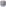 Принимая во внимание указанные нарушения, администрация Березовского района считает, что имеются основания для прекращения производства по делу на основании пункта 2 части1 статьи 24.5 КоАП, в связи с отсутствием состава административного правонарушения.Изучив представленные по делу доказательства, мировой судья приходит к выводу, что вина юридического лица в совершении инкриминируемого правонарушения полностью подтверждается: -протоколом об административном правонарушении *согласно которому администрация Березовского района, являясь органом местного самоуправления, в нарушение ФЗ от 12.02.1998г. №28-ФЗ «О гражданской обороне»,   Положения о гражданской обороне в Российской Федерации, утвержденного постановлением Правительства Российской Федерации от 26.11.2007г. № 804, Положения об организации обучения населения в области гражданской обороны, утвержденного постановлением Правительства Российской Федерации от 02.11.2000г. №841, Положения об организации и ведении гражданской обороны в муниципальных образованиях и организациях, утверждённого приказом МЧС РФ от 14.11.2008г. не выполнила установленных федеральными законами и иными нормативными правовыми актами Российской Федерации требований и мероприятий в области гражданской обороны. Указанный протокол составлен в присутствии представителя*, действующего на основании доверенности от * выданной администрацией Березовского района в лице * Согласно доверенности *уполномочивается быть представителем для решения дел в том числе МЧС, по вопросам проведения проверок, составление протоколов в отношении администрации Березовского района. В совершенном правонарушении * признал, при составлении протокола об административном правонарушении, копию протокола об административном правонарушении *. получил лично;- сведениями от 08.04.2024 года, направленными в адрес администрации Березовского района о направлении административного дела в отношении администрации Березовского района по ч. 2 ст. 20.7 КоАП РФ в судебный участок №1 Березовского судебного района;   - уведомлением о явке для составления административного протокола от 04.04.2024 года; - копией уведомления о проведении выездной внеплановой проверки от * - копией распоряжения начальника отдела надзорной деятельности и профилактической работы (по Березовскому району) управления надзорной деятельности и профилактической работы Главного управления МЧС России по Ханты - Мансийскому автономному округу - Югре, * от 25.03.2024 * «О проведении внеплановой выездной проверки органа государственной власти (органа местного самоуправления) в области гражданской обороны»;- копией акта проверки органа государственной власти (органа местного самоуправления) в области гражданской обороны * от 08.04.2024;- копией предписания об устранении нарушений от 08.04.2024 года *- письменным объяснением * от 08.04.2024 года по факту допущенных нарушений в области ГО и ЧС;- копией доверенности на * от *- копией распоряжения администрации Березовского района от *«О назначении на должность *- копией паспорта на имя * - копией Устава Березовского района; - копией Устава МКУ «Управление гражданской защиты населения Березовского района»; - копией выписки из ЕГРЮЛ в отношении адмиинистрации Березовского района от 05.04.2024. Согласно п.21 ч.1 ст.15 ФЗ от 06.10.2003 №131-ФЗ «Об общих принципах организации местного самоуправления в Российской Федерации» к вопросам местного значения муниципального района относится организация и осуществление мероприятий по территориальной обороне и гражданской обороне, защите населения и территории муниципального района от чрезвычайных ситуаций природного и техногенного характера. Из ч. 2 ст.8 ФЗ от 12.02.1998 № 28-ФЗ «О гражданской обороне» следует, что органы местного самоуправления самостоятельно в пределах границ муниципальных образований: проводят мероприятия по гражданской обороне, разрабатывают и реализовывают планы гражданской обороны и защиты населения; проводят подготовку населения в области гражданской обороны; создают и поддерживают в состоянии постоянной готовности к использованию муниципальные системы оповещения населения об опасностях, возникающих при военных конфликтах или вследствие этих конфликтов, а также при чрезвычайных ситуациях природного и техногенного характера, защитные сооружения и другие объекты гражданской обороны; проводят мероприятия по подготовке к эвакуации населения, материальных и культурных ценностей в безопасные районы; проводят первоочередные мероприятия по поддержанию устойчивого функционирования организаций в военное время; создают и содержат в целях гражданской обороны запасы продовольствия, медицинских средств индивидуальной защиты и иных средств; обеспечивают своевременное оповещение населения, в том числе экстренное оповещение населения, об опасностях, возникающих при военных конфликтах или вследствие этих конфликтов, а также при чрезвычайных ситуациях природного и техногенного характера; в пределах своих полномочий создают и поддерживают в состоянии готовности силы и средства гражданской обороны, необходимые для решения вопросов местного значения; определяют перечень организаций, обеспечивающих выполнение мероприятий местного уровня по гражданской обороне.Согласно пп. «в» п. 5 Положения о подготовки населения в области «гражданской обороны, утв. Постановлением Правительства РФ от 2 ноября 2000 № 841- в целях организации и осуществления подготовки населения в области гражданской обороны: органы местного самоуправления: организуют и проводят подготовку населения муниципальных образований в области гражданской обороны; осуществляют подготовку личного состава формирований и служб муниципальных образований; проводят учения и тренировки по гражданской обороне; осуществляют организационно-методическое руководство и контроль за подготовкой в области гражданской обороны работников, личного состава формирований и служб организаций, находящихся на территориях муниципальных образований; создают, оснащают курсы гражданской обороны и учебно-консультационные пункты по гражданской обороне и организуют их деятельность либо обеспечивают дополнительное профессиональное образование или курсовое обучение соответствующих групп населения и оказание населению консультационных услуг в области гражданской обороны в других организациях.Согласно п. 7 Положения о гражданской обороне в Российской Федерации, утвержденного постановлением Правительства Российской Федерации от 26.11.2007г. № 804- основными мероприятиями по гражданской обороне, осуществляемыми в целях решения задачи, связанной с подготовкой населения в области гражданской обороны, являются: развитие нормативно-методического обеспечения функционирования единой системы подготовки населения в области гражданской обороны и защиты от чрезвычайных ситуаций природного и техногенного характера; планирование и осуществление обучения населения в области гражданской обороны; создание, оснащение и всестороннее обеспечение учебно-методических центров по гражданской обороне и защите от чрезвычайных ситуаций в субъектах Российской Федерации, других организаций дополнительного профессионального образования должностных лиц и работников гражданской обороны, а также курсов гражданской обороны муниципальных образований и учебно-консультационных пунктов по гражданской обороне; создание и поддержание в рабочем состоянии учебной материально-технической базы для подготовки работников организаций в области гражданской обороны; пропаганда знаний в области гражданской обороны.Согласно п. 2, 3, 4, 5, 6 Положения о накоплении, хранении и использовании в целях гражданской обороны запасов материально-технических, продовольственных, и иных средств, утверждённого Постановлением Правительства РФ № 379 от 27.04.2000 г. - запасы предназначены для первоочередного жизнеобеспечения населения, пострадавшего при военных конфликтах или вследствие этих конфликтов, а также при чрезвычайных ситуациях природного и техногенного характера, оснащения спасательных воинских формирований федерального органа исполнительной власти, уполномоченного на решение задач в области гражданской обороны, аварийно-спасательных формирований, спасательных служб и нештатных формирований по обеспечению выполнения мероприятий по гражданской обороне при проведении аварийно-спасательных и других неотложных работ в случае возникновения опасностей при военных конфликтах или вследствие этих конфликтов, а также при чрезвычайных ситуациях природного и техногенного характера. Запасы материально-технических средств включают в себя специальную и автотранспортную технику, средства малой механизации, приборы, оборудование и другие средства, предусмотренные табелями оснащения спасательных воинских формирований Министерства Российской Федерации по делам гражданской обороны, чрезвычайным ситуациям и ликвидации последствий стихийных бедствий, аварийно-спасательных формирований, спасательных служб и нештатных формирований по обеспечению выполнения мероприятий по гражданской обороне.Запасы продовольственных средств включают в себя крупы, муку, мясные, рыбные и растительные консервы, соль, сахар, чай и другие продукты.Запасы медицинских средств включают в себя лекарственные препараты, медицинские изделия.Запасы иных средств включают в себя вещевое имущество, средства связи и оповещения, средства радиационной, химической и биологической защиты, средства радиационной, химической и биологической разведки и радиационного контроля, отдельные виды топлива, спички, табачные изделия, свечи и другие средства.Номенклатура и объемы запасов определяются создающими их органами и организациями с учетом методических рекомендаций, разрабатываемых Министерством Российской Федерации по делам гражданской обороны, чрезвычайным ситуациям и ликвидации последствий стихийных бедствий исходя из возможного характера военных конфликтов на территории Российской Федерации, величины возможного ущерба объектам экономики и инфраструктуры, природных, экономических, физико-географических и иных особенностей территорий, условий размещения организаций, а также норм минимально необходимой достаточности запасов при возникновении военных конфликтов или вследствие этих конфликтов. При определении номенклатуры и объемов запасов должны учитываться имеющиеся материальные ресурсы, накопленные для ликвидации чрезвычайных ситуаций природного и техногенного характера.Номенклатура и объемы запасов для обеспечения спасательных воинских формирований Министерства Российской Федерации по делам гражданской обороны, чрезвычайным ситуациям и ликвидации последствий стихийных бедствий определяются исходя из табелей их оснащения.Номенклатура и объемы запасов для обеспечения аварийно-спасательных формирований, спасательных служб и нештатных формирований по обеспечению выполнения мероприятий по гражданской обороне определяются исходя из норм оснащения и потребности обеспечения их действий в соответствии с планами гражданской обороны федеральных органов исполнительной власти и организаций, а также планами гражданской обороны и защиты населения субъектов Российской Федерации и муниципальных образований.Запасы накапливаются заблаговременно в мирное время в объемах, определяемых создающими их федеральными органами исполнительной власти, органами исполнительной власти субъектов Российской Федерации, органами местного самоуправления и организациями, и хранятся в условиях, отвечающих установленным требованиям по обеспечению их сохранности. Не допускается хранение запасов с истекшим сроком годности.Создание запасов и определение их номенклатуры и объемов исходя из потребности осуществляются:а) федеральными органами исполнительной власти в пределах своих полномочий - для оснащения аварийно-спасательных формирований при проведении аварийно-спасательных и других неотложных работ в случае возникновения опасностей при военных конфликтах или вследствие этих конфликтов, а также при чрезвычайных ситуациях природного и техногенного характера;б) органами исполнительной власти субъектов Российской Федерации и органами местного самоуправления - для первоочередного жизнеобеспечения населения, пострадавшего при военных конфликтах или вследствие этих конфликтов, а также при чрезвычайных ситуациях природного и техногенного характера, и оснащения аварийно-спасательных формирований, спасательных служб при проведении аварийно-спасательных и других неотложных работ в случае возникновения опасностей при военных конфликтах или вследствие этих конфликтов, а также при чрезвычайных ситуациях природного и техногенного характера;в) организациями, отнесенными к категориям по гражданской обороне, - для оснащения нештатных аварийно-спасательных формирований и нештатных формирований по обеспечению выполнения мероприятий по гражданской обороне при проведении аварийно-спасательных и других неотложных работ в случае возникновения опасностей при военных конфликтах или вследствие этих конфликтов, а также при чрезвычайных ситуациях природного и техногенного характера.Согласно п. 15.1 Положения об организации и ведении гражданской обороны в муниципальных образованиях и организациях, утверждённого приказом МЧС РФ от 14.11.2008г.- органы местного самоуправления в целях решения задач в области гражданской обороны планируют и осуществляют следующие основные мероприятия: 15.1. По подготовке населения в области гражданской обороны: организация и подготовка населения муниципальных образований способам защиты от опасностей, возникающих при военных конфликтах или вследствие этих конфликтов, а также при возникновении чрезвычайных ситуаций природного и техногенного характера; подготовка личного состава формирований и служб муниципальных образований; проведение учений и тренировок по гражданской обороне; организационно-методическое руководство и контроль за подготовкой работников, личного состава формирований и служб организаций, находящихся на территориях муниципальных образований; создание, оснащение курсов гражданской обороны и учебно-консультационных пунктов по гражданской обороне и организация их деятельности либо обеспечение курсового обучения соответствующих групп населения и оказание населению консультационных услуг в области гражданской обороны в других организациях; пропаганда знаний в области гражданской обороны.Согласно п. 15.6, 15.7 Положения об организации и ведении гражданской обороны в муниципальных образованиях и организациях, утверждённого приказом МЧС РФ от 14.11.2008г.- органы местного самоуправления в целях решения задач в области гражданской обороны планируют и осуществляют следующие основные мероприятия: 15.6 -по проведению аварийно-спасательных и других неотложных работ в случае возникновения опасностей для населения при военных конфликтах или вследствие этих конфликтов, а также при чрезвычайных ситуациях природного и техногенного характера: создание, оснащение и подготовка необходимых сил и средств гражданской обороны и единой государственной системы предупреждения и ликвидации чрезвычайных ситуаций для проведения аварийно-спасательных и других неотложных работ, а также планирование их действий; создание и поддержание в состоянии постоянной готовности к использованию по предназначению запасов материально-технических, продовольственных, медицинских и иных средств для всестороннего обеспечения аварийно-спасательных и других неотложных работ.15.7. По первоочередному жизнеобеспечению населения, пострадавшего при военных конфликтах или вследствие этих конфликтов, а также при чрезвычайных ситуациях природного и техногенного характера: планирование и организация основных видов первоочередного жизнеобеспечения населения; создание и поддержание в состоянии постоянной готовности к использованию по предназначению запасов материально-технических, продовольственных, медицинских и иных средств; нормированное снабжение населения продовольственными и непродовольственными товарами; предоставление населению коммунально-бытовых услуг; проведение санитарно-гигиенических и противоэпидемических мероприятий среди пострадавшего населения; проведение лечебно-эвакуационных мероприятий; развертывание необходимой лечебной базы в безопасном районе, организация ее энерго- и водоснабжения; оказание населению первой помощи; определение численности населения, оставшегося без жилья; инвентаризация сохранившегося и оценка состояния поврежденного жилого фонда, определения возможности его использования для размещения пострадавшего населения; размещение пострадавшего населения в домах отдыха, пансионатах и других оздоровительных учреждениях, временных жилищах (сборных домах, палатках, землянках и т.п.), а также подселение его на площади сохранившегося жилого фонда; предоставление населению информационно-психологической поддержки.Согласно п. 15.14 Положения об организации и ведении гражданской обороны в муниципальных образованиях и организациях, утверждённого приказом МЧС РФ от 14.11.2008г.- органы местного самоуправления в целях решения задач в области гражданской обороны планируют и осуществляют следующие основные мероприятия: по обеспечению устойчивости функционирования организаций, необходимых для выживания населения при военных конфликтах или вследствие этих конфликтов, а также при чрезвычайных ситуациях природного и техногенного характера: создание и организация работы в мирное и военное время комиссий по вопросам повышения устойчивости функционирования объектов экономики; рациональное размещение объектов экономики и инфраструктуры, а также средств производства в соответствии с требованиями строительных норм и правил осуществления инженерно-технических мероприятий гражданской обороны; разработка и реализация в мирное и военное время инженерно-технических мероприятий гражданской обороны, в том числе в проектах строительства; планирование, подготовка и проведение аварийно-спасательных и других неотложных работ на объектах экономики, продолжающих работу в военное время; заблаговременное создание запасов материально-технических, продовольственных, медицинских и иных средств, необходимых для восстановления производственного процесса; создание страхового фонда документации; повышение эффективности защиты производственных фондов при воздействии на них современных средств поражения.Согласно пп. 19 ст. 6 Устава Березовского района, администрация Березовского района в целях решения вопросов местного значения организует и осуществляет мероприятия по территориальной обороне и гражданской обороне, защите населения и территории муниципального района от чрезвычайных ситуаций природного и техногенного характера разрабатывает и реализовывает платны гражданской обороны и защиты населения.Статья 2.10 КоАП РФ предусматривает, что административной ответственности подлежат юридические лица за совершение административных правонарушений в случаях, предусмотренных статьями раздела II настоящего Кодекса или законами субъектов Российской Федерации об административных правонарушенияхДоказательствами подтверждающими, что  администрация Березовского района является субъектом административного правонарушения, предусмотренного ч.2 ст. 20.7 КоАП РФ, является свидетельство о государственной регистрации юридического лица и копия Устава Березовского, согласно которых администрация Березовского района наделена административно-хозяйственными и организационно-распорядительными полномочиями, в связи с чем в силу ст. 2.10 КоАП РФ несет ответственность за  невыполнение установленных федеральными законами и иными нормативными правовыми актами Российской Федерации требований и мероприятий в области гражданской обороны.Доводы представителя администрации Березовского района о том, что в протоколе не указано место, время и событие административного правонарушения опровергаются материалами дела и самим протоколом об административном правонарушении, составленным в соответствии со ст. 28.2 КоАП РФ, в котором указаны место, время и событие административного правонарушения.Доводы представителя администрации Березовского района о том, что должностным лицом, составившим протокол об административном правонарушении, администрация Березовского района о времени и месте составления протокола об административном правонарушении не была уведомлена, также опровергаются материалами дела и самим протоколом об административном правонарушении, который был составлен в присутствии представителя *., действующего на основании доверенности от * выданной администрацией Березовского района * Согласно доверенности * уполномочивается быть представителем для решения дел в том числе МЧС, по вопросам проведения проверок, составление протоколов в отношении администрации Березовского района.При таких обстоятельствах, мировой судья находит вину администрации Березовского района в совершении административного правонарушения установленной и квалифицирует действия юридического лица по ч.2 ст.20.7 КоАП РФ, как невыполнение мероприятий по подготовке к защите и по защите населения, материальных и культурных ценностей на территории Российской Федерации от опасностей, возникающих при ведении военных действий или вследствие этих действий.Вместе с тем, суд считает возможным прекратить производство по делу, признав правонарушение, совершенное администрацией Березовского района, малозначительным с учетом отсутствия существенной угрозы охраняемым общественным отношениям и вредных последствий.В соответствии со ст. 2.9 КоАП РФ при малозначительности совершенного административного правонарушения судья, орган, должностное лицо, уполномоченные решить дело об административном правонарушении, могут освободить лицо, совершившее административное правонарушение, от административной ответственности и ограничиться устным замечанием.При этом, при прекращении производства по делу об административном правонарушении в связи с малозначительностью совершенного административного правонарушения, - не ставится под сомнение виновность юридического лица в совершении административного правонарушения, а юридическое лицо освобождается лишь от административной ответственности, что согласуется и с абз. 3 п. 21 Постановления Пленума Верховного Суда РФ от 24.03.2005 года № 5, в соответствии с которым малозначительным административным правонарушением является действие или бездействие, хотя формально и содержащее признаки состава административного правонарушения, но с учетом характера совершенного правонарушения и роли правонарушителя, размера вреда и тяжести наступивших последствий не представляющее существенного нарушения охраняемых общественных правоотношений.При квалификации правонарушения в качестве малозначительного необходимо исходить из оценки конкретных обстоятельств его совершения. Малозначительность правонарушения имеет место при отсутствии существенной угрозы охраняемым общественным отношениям.Так, при рассмотрении материалов дела об административном правонарушении в отношении администрации Березовского района судом изучен и учтен характер совершенного правонарушения, роль правонарушителя в данном событии.Принимая во внимание, что администрацией Березовского района данное административное правонарушение совершено впервые, лицом, совершившим административное правонарушение, предотвратило наступление вредных последствий административного правонарушения, юридическим лицом предприняты меры по устранению выявленного правонарушения до составления протокола об административном правонарушении и рассмотрения дела об административном правонарушении, что не нарушило интересы государства и общества, отсутствуют обстоятельства, отягчающие административную ответственность. На основании вышеизложенного, суд приходит к выводу о возможности квалифицировать совершенное администрацией Березовского района правонарушение, предусмотренное ч. 2 ст. 20.7 КоАП РФ, как малозначительное, освободив его в соответствии со ст. 2.9 КоАП РФ от административной ответственности и ограничиться устным замечанием.В соответствии с ч. 1 ст. 29.9 КоАП РФ, по результатам рассмотрения дела об административном правонарушении может быть вынесено постановление о прекращении производства по делу об административном правонарушении. Постановление о прекращении производства по делу об административном правонарушении выносится в случае объявления устного замечания в соответствии со статьей 2.9 настоящего Кодекса.Таким образом, с учетом характера совершенного деяния, отсутствием вреда и тяжких наступивших последствий, мировой судья считает возможным применить положения статьи 2.9 КоАП РФ. На основании изложенного, руководствуясь ст. ст. 29.9 - 29.11 КоАП РФ, мировой судьяпостановил:Производство по делу об административном правонарушении в отношении юридического лица администрации Березовского района, привлекаемого к административной ответственности по ч. 2 ст. 20.7 КоАП РФ прекратить за малозначительностью правонарушения, ограничившись устным замечанием.Постановление может быть обжаловано в Березовский районный суд Ханты-Мансийского автономного округа-Югры в течение 10 суток со дня вручения или получения копии постановления с подачей жалобы через мирового судью судебного участка № 1 Березовского судебного района Ханты-Мансийского автономного округа – Югры.Мировой судья							                  Р.Ф. Сафин